Tu es parvenu à faire toutes tes activités complémentaires ?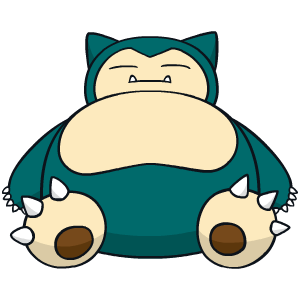                                       BRAVO ! Tu gagnes un Ronflex. Activités complémentaires de ThomasActivités complémentaires de ThomasActivités complémentaires de ThomasActivités complémentaires de ThomasPériode 5Semaine du 18 au 22 juinSemaine du 18 au 22 juinSemaine du 18 au 22 juinTous les jours tu dois faire les activités de ta roue, mais lorsque tu as terminé tu peux également faire ces activités complémentaires. Tu as la semaine entière pour trouver le temps de les réaliser.Tous les jours tu dois faire les activités de ta roue, mais lorsque tu as terminé tu peux également faire ces activités complémentaires. Tu as la semaine entière pour trouver le temps de les réaliser.Tous les jours tu dois faire les activités de ta roue, mais lorsque tu as terminé tu peux également faire ces activités complémentaires. Tu as la semaine entière pour trouver le temps de les réaliser.Tous les jours tu dois faire les activités de ta roue, mais lorsque tu as terminé tu peux également faire ces activités complémentaires. Tu as la semaine entière pour trouver le temps de les réaliser.Liste des activitésListe des activitésFait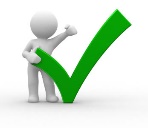 Vu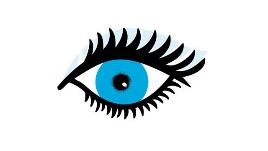 Mots-mystère (lettres en vrac) 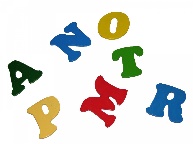 Mots-mystère (lettres en vrac) Calculs automatisés 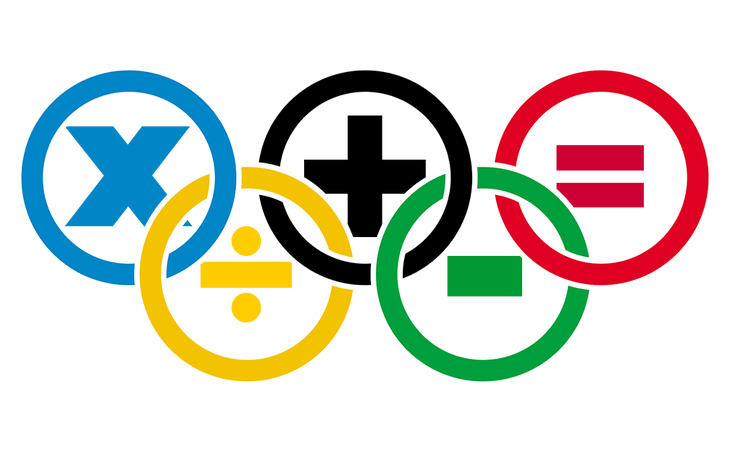 Calculs automatisés Cache-cache 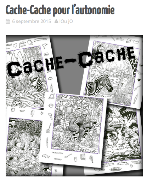 Cache-cache Entrainement lecture fluence 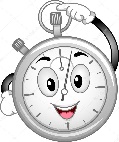 Entrainement lecture fluence Orthographe : échelle de mots 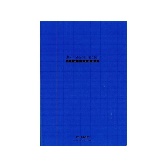 Orthographe : échelle de mots Illustration de la poésie 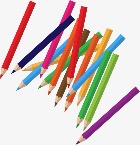 Illustration de la poésie Activités de la classe d’inclusion à terminer pour MARDI 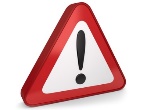 Activités de la classe d’inclusion à terminer pour MARDI 